Директору  ООО УК «Клевер-Парк» 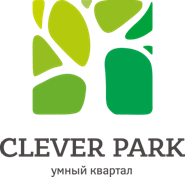 Нескашиной Е.Ю.от ______________________________(наименование компании собственника/арендатора)_____________________________________________( Ф.И.О. директора/представителя)ЗаявлениеПрошу оформить/заменить/перепрограммировать электронную карту допуска для компании: «_______________________________________________________________________»,расположенной по адресу: Екатеринбург, ул. Ткачей, д.___, офис_______ с доступом на __________________________________________.
     В соответствии с подп. 1 п. 1 ст. 6 Федерального Закона №152-ФЗ от 27.07.2006 «О персональных данных», даем согласие на обработку персональных данных (фамилия, имя, отчество, место работы) следующих  сотрудников:                                        __________________________________               _____________                                                                                  (Фамилия, Имя, Отчество полностью)                                                                  (подпись)__________________________________               _____________                                                                                  (Фамилия, Имя, Отчество полностью)                                                                  (подпись)__________________________________               _____________                                                                                  (Фамилия, Имя, Отчество полностью)                                                                  (подпись)__________________________________               _____________                                                                                  (Фамилия, Имя, Отчество полностью)                                                                  (подпись)__________________________________               _____________                                                                                  (Фамилия, Имя, Отчество полностью)                                                                  (подпись)__________________________________               _____________                                                                                  (Фамилия, Имя, Отчество полностью)                                                                  (подпись)__________________________________               _____________                                                                                  (Фамилия, Имя, Отчество полностью)                                                                  (подпись)__________________________________               _____________                                                                                  (Фамилия, Имя, Отчество полностью)                                                                  (подпись)Прейскурант цен:Оформление новой карты – 100 рублей.Оформление карты по причине потери   – 500 рублей.Программирование при условии предоставления собственной карты(формат E-marin) – бесплатно. Выдача карт производится ТОЛЬКО после оплаты.Ответственное лицо: ______________________________________________________Тел. (сотовый):_________________________________________________________                                                                                                                                                                                                                                  м.п.Карта прилагается            _______ кол-во.